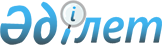 Об организации общественных работ на 2016 год
					
			Утративший силу
			
			
		
					Постановление акимата Бейнеуского района Мангистауской области от 30 декабря 2015 года № 272. Зарегистрировано Департаментом юстиции Мангистауской области от 19 января 2016 года № 2940. Утратило силу- постановлением акимата Бейнеуского района Мангистауской области от 05 сентября 2016 года № 177      Сноска. Утратило силу постановлением акимата Бейнеуского района Мангистауской области от 05.09.2016 № 177

      Примечание РЦПИ.

      В тексте документа сохранена пунктуация и орфография оригинала.

       В соответствии с Законом Республики Казахстана от 23 января 2001 года "О занятости населения" и постановлением Правительства Республики Казахстана от 19 июня 2001 года № 836 "О мерах реализации Закона Республики Казахстана от 23 января 2001 года "О занятости населения" акимат Бейнеуского района ПОСТАНОВЛЯЕТ:

      1. Определить спрос и предложение на общественные работы по Бейнеускому району на 2016 год согласно приложению 1 к настоящему постановлению.

      2. Утвердить перечень организаций, в которых будут проводиться общественные работы, виды, объемы и конкретные условия общественных работ, размеры оплаты труда участников и источники их финансирования на 2016 год согласно приложению 2 к настоящему постановлению.

      3. Исполнение настоящего постановления, заключение договоров с соответствующими организациями возложить на государственное учреждение "Бейнеуский районный отдел занятости и социальных программ" (Б.Омирбеков).

      4. Контроль за исполнением настоящего постановления возложить на заместителя акима района К.Машырыкова.

      5. Государственному учреждению "Бейнеуский районный отдел занятости и социальных программ" (Б.Омирбеков) обеспечить официальное опубликование настоящего постановления в информационно–правовой системе "Әділет" и в средствах массовой информации, размещение на интернет–ресурсе акимата района.

      6. Настоящее постановление вступает в силу со дня государственной регистрации в органах юстиции и вводится в действие по истечении десяти календарных дней после дня его первого официального опубликования.

 Спрос и предложение на общественные работы по Бейнеускому району на 2016 год Перечень организаций, в которых будут проводиться общественные работы, виды, объемы и конкретные условия общественных работ, размеры оплаты труда участников и источники их финансирования на 2016 год
					© 2012. РГП на ПХВ «Институт законодательства и правовой информации Республики Казахстан» Министерства юстиции Республики Казахстан
				
      Исполняющий обязанности

      акима района

К.Машырыков
Приложение 1
к постановлению акимата
Бейнеуского района № 272
от 30 декабря 2015 года№

п/п

Наименование организаций

Количество человек

Количество человек

№

п/п

Наименование организаций

Спрос

Предложение

1

2

3

4

1.

Государственное учреждение "Аппарат акима села Бейнеу"

140

140

2.

Государственное учреждение "Аппарат акима Боранкульского сельского округа"

20

20

3.

Государственное учреждение "Аппарат акима Акжигитского сельского округа"

12

12

4.

Государственное учреждение "Аппарат акима Саргинского сельского округа"

20

20

5.

Государственное учреждение "Аппарат акима Есетского сельского округа"

12

12

6.

Государственное учреждение "Аппарат акима Толепского сельского округа"

10

10

7.

Государственное учреждение "Аппарат акима Сынгырлауского сельского округа"

10

10

8.

Государственное учреждение "Аппарат акима Самского сельского округа"

6

6

9.

Государственное учреждение "Аппарат акима Ногайтинского сельского округа"

4

4

10.

Государственное учреждение "Аппарат акима Турышского сельского округа"

6

6

11.

Государственное учреждение "Аппарат акима села Тажен"

5

5

12.

Государственное учреждение "Бейнеуский районный отдел образования"

4

4

13.

Государственное учреждение "Бейнеуский районный отдел культуры, физической культуры и спорта"

4

4

14.

Государственное учреждение "Бейнеуский районный отдел внутренней политики и развития языков"

4

4

15.

Государственное учреждение "Бейнеуский районный отдел жилищно-коммунального хозяйства, пассажирского транспорта и автомобильных дорог"

4

4

16.

Государственное учреждение "Бейнеу жұмыспен қамту орталығы" 

5

5

17.

Государственное учреждение "Средняя школа Атамекен"

6

6

18.

Государственное учреждение "Сам орта мектебі"

5

5

19.

Государственное учреждение "Манашинская средняя школа"

6

6

20.

Государственное учреждение "Средняя школа имени Ы.Алтынсарина Бейнеуского района"

5

5

21.

Государственное учреждение "Средняя школа имени Жумагали Калдыгараева"

3

3

22.

Государственное учреждение "Средняя школа имени Абая"

4

4

23.

Государственное учреждение "Күйкен орта мектебі"

4

4

24.

Государственное учреждение "Устюртская средняя школа"

5

5

25.

Государственное коммунальное казенное предприятие "Үстірт бөбекжайы" Бейнеуского районного акимата

5

5

26.

Государственное коммунальное казенное предприятие "Манашы бөбекжайы" Бейнеуского районного акимата

4

4

27.

Государственное коммунальное казенное предприятие "Балдырған бөбекжайы" Бейнеуского районного акимата

4

4

1

2

3

4

28.

Государственное коммунальное казенное предприятие "Балауса бөбекжайы" Бейнеуского районного акимата

4

4

29.

Государственное коммунальное казенное предприятие "Бөбек бөбекжайы" Бейнеуского районного акимата

5

5

30.

Государственное коммунальное учреждение "Акиматсервис" акимата Бейнеуского района

50

50

31.

Коммунальное государственное предприятие на праве хозяйственного ведения "Бейнеусусервис" Бейнеуского районного акимата

20

20

32.

Коммунальное государственное учреждение "Бейнеуский районный молодежный ресурсный центр"

4

4

33.

Государственное коммунальное казенное предприятия "Бейнеумәдениет" акимата Бейнеуского района

6

6

34.

Государственное коммунальное казенное предприятие "Бейнеу мұражайы" Управления культуры Мангистауской области акимата Мангистауской области

4

4

35.

Государственное коммунальное казенное предприятие "Құлшар Бақтыбайұлы атындағы Бейнеу өнер мектебі" акимата Бейнеуского района

2

2

36.

Государственное коммунальное предприятие на праве хозяйственного ведения "Бейнеуская районная поликлиника" Управления здравоохранения Мангистауской области

22

22

37.

Государственное коммунальное казенное предприятие "Боранкульская районная больница" Управления здравоохранения Мангистауской области

2

2

38.

Государственное коммунальное предприятие на праве хозяйственного ведения "Бейнеуская центральная районная больница" Управления здравоохранения Мангистауской области

25

25

39.

Государственное учреждение "Бейнеуский районный суд"

4

4

40.

Государственное учреждение "Отдел внутренних дел Бейнеуского района Департамента внутренних дел Мангистауской области"

10

10

41.

Межрайонный отдел по делам государственной службы и противодействию коррупции по Бейнеускому региону Департамента по делам государственной службы и противодействию коррупции по Мангистауской области Агентства Республики Казахстан по делам государственной службы и противодействию коррупции

4

4

42.

Бейнеуский районный отдел пожаротушения №6 Государственного учреждения "Служба пожаротушения и аварийно–спасательных работ" Мангистауского областного департамента по чрезвычайным ситуациям 

4

4

43.

Республиканское государственное учреждение "Отдел по чрезвычайным ситуациям Бейнеуского района Департамента по чрезвычайным ситуациям Мангистауской области Комитета по чрезвычайным ситуациям Министерства внутренних дел Республики Казахстан"

4

4

44.

Республиканское государственное учреждение "Управление юстиции Бейнеуского района Департамента юстиции Мангистауской области Министерства юстиции Республики Казахстан"

7

7

45.

Филиал "Бейнеуский территориальный отдел" Департамента юстиции Мангистауской области Министерства юстиции Республики Казахстан 

4

4

46.

Республиканское государственное учреждение "Отдел по делам обороны Бейнеуского района Мангистауской области" Министерства обороны Республики Казахстан

30

30

47.

Бейнеуский районный отдел филиала Республиканского государственного предприятия "Центр обслуживания населения" по Мангистауской области

4

4

1

2

3

4

48.

Бейнеуское районное отделение Мангистауского областного филиала Республиканского государственного предприятия "Центр по недвижимости" Министерства юстиции Республики Казахстан

2

2

49.

Коммунальное государственное предприятие на праве хозяйственного ведения "Бейнеуветсервис" Бейнеуского районного акимата

6

6

50.

Государственное учреждение "Бейнеуская районная территориальная инспекция Комитета ветеринарного контроля и надзора Министерства сельского хозяйства Республики Казахстан"

4

4

51.

Бейнеуское государственное учреждение по охране лесов и животного мира Управления природных ресурсов и регулирования природопользования Мангистауской области

10

10

52.

Государственное учреждение "Бейнеуское районное управление казначейства Департамента казначейства по Мангистауской области Комитета казначейства Министерства финансов Республики Казахстан"

2

2

53.

Бейнеуское районное отделение филиала Республиканского государственного предприятия на праве хозяйственного ведения "Национальный центр экспертизы" Комитета по защите прав потребителей Министерства национальной экономики Республики Казахстан по Мангистауской области

2

2

54.

Бейнеуское районное отделение Мангистауского областного филиала Республиканского Государственного казенного предприятия "Государственный центр по выплате пенсий Министерства здравоохранения и социального развития Республики Казахстан" 

12

12

55.

Бейнеуское районное отделение Мангистауского филиала Республиканского государственного предприятия "Научно-производственный центр земельного кадастра"

3

3

56.

Государственное учреждение "Мангистауское отделенческое управление по защите прав потребителей на транспорте Департамента по защите прав потребителей на транспорте Комитета по защите прав потребителей Министерства национальной экономики Республики Казахстан"

2

2

Всего

575

575

Приложение 2
к постановлению акимата
Бейнеуского района № 272
от 30 декабря 2015 года№

п/п

Наименование организаций

Виды общественных работ

Объемы и конкретные условия общественных работ

Размеры оплаты труда участников

Источники финансирования

1

2

3

4

5

6

1.

Государственное учреждение "Аппарат акима села Бейнеу"

Работы по очистке территории, доставка налоговых извещений

250 квадратных метров, 40 часов в неделю

В размере однократной минимальной заработной платы

Местный бюджет

1.

Государственное учреждение "Аппарат акима села Бейнеу"

Очистка и ремонт автомобиль ных дорог, бордюров, тротуаров

250 квадратных метров, 40 часов в неделю

В размере полутора кратной минимальной заработной платы 

Местный бюджет

2.

Государственное учреждение "Аппарат акима Боранкульского сельского округа"

Работы по озеленению и очистке территории

250 квадратных метров, 40 часов в неделю

В размере однократной минимальной заработной платы

Местный бюджет

3.

Государственное учреждение "Аппарат акима Акжигитского сельского округа"

Работы по озеленению и очистке территории

250 квадратных метров, 40 часов в неделю

В размере однократной минимальной заработной платы

Местный бюджет

4.

Государственное учреждение "Аппарат акима Саргинского сельского округа"

Работы по озеленению и очистке территории

250 квадратных метров, 40 часов в неделю

В размере однократной минимальной заработной платы

Местный бюджет

5.

Государственное учреждение "Аппарат акима Есетского сельского округа"

Работы по озеленению и очистке территории

250 квадратных метров, 40 часов в неделю

В размере однократной минимальной заработной платы

Местный бюджет

6.

Государственное учреждение "Аппарат акима Толепского сельского округа"

Работы по озеленению и очистке территории

250 квадратных метров, 40 часов в неделю

В размере однократной минимальной заработной платы

Местный бюджет

7.

Государственное учреждение "Аппарат акима Сынгырлауского сельского округа"

Работы по озеленению и очистке территории

250 квадратных метров, 40 часов в неделю

В размере однократной минимальной заработной платы

Местный бюджет

1

2

3

4

5

6

8.

Государственное учреждение "Аппарат акима Самского сельского округа"

Работы по озеленению и очистке территории

250 квадратных метров, 40 часов в неделю

В размере однократной минимальной заработной платы

Местный бюджет

9.

Государственное учреждение "Аппарат акима Ногайтинского сельского округа"

Работы по озеленению и очистке территории

250 квадратных метров, 40 часов в неделю

В размере однократной минимальной заработной платы

Местный бюджет

10.

Государственное учреждение "Аппарат акима Турышского сельского округа"

Работы по озеленению и очистке территории

250 квадратных метров, 40 часов в неделю

В размере однократной минимальной заработной платы

Местный бюджет

11.

Государственное учреждение "Аппарат акима села Тажен"

Работы по озеленению и очистке территории

250 квадратных метров, 40 часов в неделю

В размере однократной минимальной заработной платы

Местный бюджет

12.

Государственное учреждение "Бейнеуский районный отдел образования"

Работы с документами

100 документов, 40 часов в неделю

В размере однократной минимальной заработной платы

Местный бюджет

13.

Государственное учреждение "Бейнеуский районный отдел культуры, физической культуры и спорта"

Работы с документами

100 документов, 40 часов в неделю

В размере однократной минимальной заработной платы

Местный бюджет

14.

Государственное учреждение "Бейнеуский районный отдел внутренней политики и развития языков"

Работы с документами

100 документов, 40 часов в неделю

В размере однократной минимальной заработной платы

Местный бюджет

15.

Государственное учреждение "Бейнеуский районный отдел жилищно-коммунального хозяйства, пассажирского транспорта и автомобильных дорог"

Работы с документами

100 документов, 40 часов в неделю

В размере однократной минимальной заработной платы

Местный бюджет

16.

Государственное учреждение "Бейнеу жұмыспен қамту орталығы" 

Работы с документами

100 документов, 40 часов в неделю

В размере однократной минимальной заработной платы

Местный бюджет

17.

Государственное учреждение "Средняя школа Атамекен"

Работы по озеленению и очистке территории

250 квадратных метров, 40 часов в неделю

В размере однократной минимальной заработной платы

Местный бюджет

18.

Государственное учреждение "Сам орта мектебі"

Работы по озеленению и очистке территории

250 квадратных метров, 40 часов в неделю

В размере однократной минимальной заработной платы

Местный бюджет

19.

Государственное учреждение "Манашинская средняя школа"

Работы по озеленению и очистке территории

250 квадратных метров, 40 часов в неделю

В размере однократной минимальной заработной платы

Местный бюджет

1

2

3

4

5

6

20.

Государственное учреждение "Средняя школа имени Ы.Алтынсарина Бейнеуского района"

Работы по озеленению и очистке территории

250 квадратных метров, 40 часов в неделю

В размере однократной минимальной заработной платы

Местный бюджет

21.

Государственное учреждение "Средняя школа имени Жумагали Калдыгараева"

Работы по озеленению и очистке территории

250 квадратных метров, 40 часов в неделю

В размере однократной минимальной заработной платы

Местный бюджет

22.

Государственное учреждение "Средняя школа имени Абая"

Работы по озеленению и очистке территории

250 квадратных метров, 40 часов в неделю

В размере однократной минимальной заработной платы

Местный бюджет

23.

Государственное учреждение "Күйкен орта мектебі"

Работы по озеленению и очистке территории

250 квадратных метров, 40 часов в неделю

В размере однократной минимальной заработной платы

Местный бюджет

24.

Государственное учреждение "Устюртская средняя школа"

Работы по озеленению и очистке территории

250 квадратных метров, 40 часов в неделю

В размере однократной минимальной заработной платы

Местный бюджет

25.

Государственное коммунальное казенное предприятие "Үстірт бөбекжайы" Бейнеуского районного акимата

Работы по озеленению и очистке территории, работы с документами

250 квадратных метров, 100 документов, 40 часов в неделю

В размере однократной минимальной заработной платы

Местный бюджет

26.

Государственное коммунальное казенное предприятие "Манашы бөбекжайы" Бейнеуского районного акимата

Работы по озеленению и очистке территории, работы с документами

250 квадратных метров, 100 документов, 40 часов в неделю

В размере однократной минимальной заработной платы

Местный бюджет

27.

Государственное коммунальное казенное предприятие "Балдырған бөбекжайы" Бейнеуского районного акимата

Работы по озеленению и очистке территории, работы с документами

250 квадратных метров, 100 документов, 40 часов в неделю

В размере однократной минимальной заработной платы

Местный бюджет

28.

Государственное коммунальное казенное предприятие "Балауса бөбекжайы" Бейнеуского районного акимата

Работы по озеленению и очистке территории, работы с документами

250 квадратных метров, 100 документов, 40 часов в неделю

В размере однократной минимальной заработной платы

Местный бюджет

29.

Государственное коммунальное казенное предприятие "Бөбек бөбекжайы" Бейнеуского районного акимата

Работы по озеленению и очистке территории, работы с документами

250 квадратных метров, 100 документов, 40 часов в неделю

В размере однократной минимальной заработной платы

Местный бюджет

30.

Государственное коммунальное учреждение "Акиматсервис" акимата Бейнеуского района

 

Работы по озеленению и очистке территории

250 квадратных метров, 40 часов в неделю

В размере однократной минимальной заработной платы

Местный бюджет

1

2

3

4

5

6

Внешнее содержание историчес-ких и других памятников очистка их территории 

20 памятников, 40 часов в неделю

В размере полутора кратной минимальной заработной платы 

Местный бюджет

31.

Коммунальное государственное предприятие на праве хозяйственного ведения "Бейнеусусервис" Бейнеуского районного акимата

Работы по озеленению и очистке территории

250 квадратных метров, 40 часов в неделю

В размере однократной минимальной заработной платы

Местный бюджет

32.

Коммунальное государственное учреждение "Бейнеуский районный молодежный ресурсный центр"

Работы по озеленению и очистке территории, работы с документами

250 квадратных метров, 100 документов, 40 часов в неделю

В размере однократной минимальной заработной платы

Местный бюджет

33.

Государственное коммунальное казенное предприятия "Бейнеумәдениет" акимата Бейнеуского района

Работы по озеленению и очистке территории

250 квадратных метров, 40 часов в неделю

В размере однократной минимальной заработной платы

Местный бюджет

34.

Государственное коммунальное казенное предприятие "Бейнеу мұражайы" Управления культуры Мангистауской области акимата Мангистауской области

Работы по озеленению и очистке территории

250 квадратных метров, 40 часов в неделю

В размере однократной минимальной заработной платы

Местный бюджет

35.

Государственное коммунальное казенное предприятие "Құлшар Бақтыбайұлы атындағы Бейнеу өнер мектебі" акимата Бейнеуского района

Работы по озеленению и очистке территории

250 квадратных метров, 40 часов в неделю

В размере однократной минимальной заработной платы

Местный бюджет

36.

Государственное коммунальное предприятие на праве хозяйственного ведения "Бейнеуская районная поликлиника" Управления здравоохранения Мангистауской области

Работы по озеленению и очистке территории, помощь больным, работы с документами

250 квадратных метров, 100 документов, 40 часов в неделю

В размере однократной минимальной заработной платы

Местный бюджет

37.

Государственное коммунальное казенное предприятие "Боранкульская районная больница" Управления здравоохранения Мангистауской области

Работы по озеленению и очистке территории, помощь больным, работы с документами

250 квадратных метров, 100 документов, 40 часов в неделю

В размере однократной минимальной заработной платы

Местный бюджет

38.

Государственное коммунальное предприятие на праве хозяйственного ведения "Бейнеуская центральная районная больница" Управления здравоохранения Мангистауской области

Работы по озеленению и очистке территории, помощь больным, работы с документами

250 квадратных метров, 100 документов, 40 часов в неделю

В размере однократной минимальной заработной платы

Местный бюджет

1

2

3

4

5

6

39.

Государственное учреждение "Бейнеуский районный суд"

Работы по озеленению и очистке территории, доставка повесток

250 квадратных метров, 50 повесток, 40 часов в неделю

В размере однократной минимальной заработной платы

Местный бюджет

40.

Государственное учреждение "Отдел внутренних дел Бейнеуского района Департамента внутренних дел Мангистауской области"

Работы по озеленению и очистке территории, доставка извещении, работы с документами

250 квадратных метров, 100 документов, 40 часов в неделю

В размере однократной минимальной заработной платы

Местный бюджет

41.

Межрайонный отдел по делам государственной службы и противодействию коррупции по Бейнеускому региону Департамента по делам государственной службы и противодействию коррупции по Мангистауской области Агентства Республики Казахстан по делам государственной службы и противодействию коррупции

Работы по озеленению и очистке территории

250 квадратных метров, 40 часов в неделю

В размере однократной минимальной заработной платы

Местный бюджет

42.

Бейнеуский районный отдел пожаротушения №6 Государственного учреждения "Служба пожаротушения и аварийно–спасательных работ" Мангистауского областного департамента по чрезвычайным ситуациям 

Работы по озеленению и очистке территории, работы с документами

250 квадратных метров, 100 документов, 40 часов в неделю

В размере однократной минимальной заработной платы

Местный бюджет

43.

Республиканское государственное учреждение "Отдел по чрезвычайным ситуациям Бейнеуского района Департамента по чрезвычайным ситуациям Мангистауской области Комитета по чрезвычайным ситуациям Министерства внутренних дел Республики Казахстан"

Работы по озеленению и очистке территории, работы с документами

250 квадратных метров, 100 документов, 40 часов в неделю

В размере однократной минимальной заработной платы

Местный бюджет

44.

Республиканское государственное учреждение "Управление юстиции Бейнеуского района Департамента юстиции Мангистауской области Министерства юстиции Республики Казахстан"

Работы по озеленению и очистке территории, работы с документами

250 квадратных метров, 100 документов, 40 часов в неделю

В размере однократной минимальной заработной платы

Местный бюджет

45.

Филиал "Бейнеуский территориальный отдел" Департамента юстиции Мангистауской области Министерства юстиции Республики Казахстан 

Работы по озеленению и очистке территории

250 квадратных метров, 40 часов в неделю

В размере однократной минимальной заработной платы

Местный бюджет

46.

Республиканское государственное учреждение "Отдел по делам обороны Бейнеуского района Мангистауской области" Министерства обороны Республики Казахстан

Работы по озеленению и очистке территории, доставка повесток

250 квадратных метров, 50 повесток, 40 часов в неделю

В размере однократной минимальной заработной платы

Местный бюджет

1

2

3

4

5

6

47.

Бейнеуский районный отдел филиала Республиканского государственного предприятия "Центр обслуживания населения" по Мангистауской области

Работы по озеленению и очистке территории, работы с документами 

250 квадратных метров, 100 документов, 40 часов в неделю

В размере однократной минимальной заработной платы

Местный бюджет

48.

Бейнеуское районное отделение Мангистауского областного филиа-ла Республиканского государствен-ного предприятия "Центр по недвижимости" Министерства юстиции Республики Казахстан

Работы по озеленению и очистке территории, работы с документами

250 квадратных метров, 100 документов, 40 часов в неделю

В размере однократной минимальной заработной платы

Местный бюджет

49.

Коммунальное государственное предприятие на праве хозяйственного ведения "Бейнеуветсервис" Бейнеуского районного акимата

Работы по озеленению и очистке территории

250 квадратных метров, 40 часов в неделю

В размере однократной минимальной заработной платы

Местный бюджет

50.

Государственное учреждение "Бейнеуская районная территориальная инспекция Комитета ветеринарного контроля и надзора Министерства сельского хозяйства Республики Казахстан"

Работы по озеленению и очистке территории

250 квадратных метров, 40 часов в неделю

В размере однократной минимальной заработной платы

Местный бюджет

51.

Бейнеуское государственное учреждение по охране лесов и животного мира Управления природных ресурсов и регулирования природопользования Мангистауской области

Работы по озеленению и очистке территории, работы с документами 

250 квадратных метров, 100 документов, 40 часов в неделю

В размере однократной минимальной заработной платы

Местный бюджет

52.

Государственное учреждение "Бейнеуское районное управление казначейства Департамента казначейства по Мангистауской области Комитета казначейства Министерства финансов Республики Казахстан"

Работы по озеленению и очистке территории, работы с документами 

250 квадратных метров, 100 документов, 40 часов в неделю

В размере однократной минимальной заработной платы

Местный бюджет

53.

Бейнеуское районное отделение филиала Республиканского государственного предприятия на праве хозяйственного ведения "Национальный центр экспертизы" Комитета по защите прав потребителей Министерства национальной экономики Республики Казахстан по Мангистауской области

Работы по озеленению и очистке территории, работы с документами

250 квадратных метров, 100 документов, 40 часов в неделю

В размере однократной минимальной заработной платы

Местный бюджет

54.

Бейнеуское районное отделение Мангистауского областного филиала Республиканского Государственного казенного предприятия "Государственный центр по выплате пенсий Министерства здравоохранения и социального развития Республики Казахстан" 

Работы по озеленению и очистке территории, работы с документами

250 квадратных метров, 100 документов, 40 часов в неделю

В размере однократной минимальной заработной платы

Местный бюджет

55.

Бейнеуское районное отделение Мангистауского филиала Республиканского государственного предприятия "Научно-производственный центр земельного кадастра"

Работы по озеленению и очистке территории

250 квадратных метров, 40 часов в неделю

В размере однократной минимальной заработной платы

Местный бюджет

1

2

3

4

5

6

56.

Государственное учреждение "Мангистауское отделенческое управление по защите прав потребителей на транспорте Департамента по защите прав потребителей на транспорте Комитета по защите прав потребителей Министерства национальной экономики Республики Казахстан"

Работы по озеленению и очистке территории, работы с документами

250 квадратных метров, 100 документов, 40 часов в неделю

В размере однократной минимальной заработной платы

Местный бюджет

